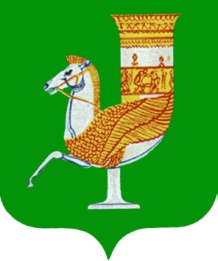 ПРИКАЗот 14.11.2022г. №389_с. КрасногвардейскоеОб освобождении участников муниципального  конкурса«Новой школе – новые учителя»    от проведения учебных занятий  Согласно приказу  УО от 22.09.2022г. №333 «О проведении муниципального этапа республиканского конкурса «Новой школе – новые учителя» (далее Конкурс)    в оргкомитет Конкурса  поступили заявки на участие в Конкурсе от 7-ми  молодых учителей. На основании вышеизложенного ПРИКАЗЫВАЮ:Утвердить список участников Конкурса:- Барсегян А.А., ОО№1;- Богданова М.А., ОО№1;- Малюта Е.И., ОО№1;- Шульженко А.В., ОО№1;- Уваров С.Н., ОО№5;- Алиева Д.М., ОО№6;- Валиева А.О., ОО№8Директорам ОО№1 (Ляшенко С.И.), ОО№5 (Косенко О.Н.), ОО№6 (Атажахова М.К.), ОО№8 (Такахо С.Ш.):- рекомендовать освободить от проведения учебных занятий  молодых учителей - участников Конкурса на время его проведения с 16 ноября по 24 ноября 2022г.;- обеспечить:а) подготовку участников Конкурса;б) группу поддержки, из учителей ОО;  Контроль исполнения  приказа возложить на директора МКУ РМК Джолову Т.Ш.                     Начальник управления образования                                                 М.К. Цеева